Fundargerð stjórnar HSK mánudaginn 13. nóvember 2023 kl.  17:30Fundur haldinn í Selinu á Selfossi Mætt:  Guðríður Aadnegard, Helgi S. Haraldsson, Guðmundur Jónasson,  Anný Ingimarsdóttir, Olga Bjarnadóttir, Jón Þröstur Jóhannesson og Engilbert Olgeirsson.   Lárus Ingi Friðfinnsson og Gestur Einarsson boðuðu forföll.Formaður bauð fundarmenn velkomna og setti fundinn. Dagskrá fundarins:1.	Fundargerðir stjórnar HSK  1.1	Fundargerð stjórnarfundar frá 25. september sl. - Fundargerð lögð fram og samþykkt.2.	Fundargerðir til kynningar2.1	Fundargerð haustfundar frjálsíþróttaráðs HSK frá 18. október sl. – Fundargerð lögð fram til kynningar.3.	Aðalfundir, þing, afmæli og ráðstefnur  ofl.3.1	Þing Golfsambandsins 10.- 11. nóvember í Reykjavík. Golfklúbbarnir innan HSK eiga  rétt á að senda 35 fulltrúa. 3.2	Ráðstefnan Vinnum gullið – ný stefna í afreksíþróttum á Íslandi verður haldin mánudaginn 20. nóvember í Gullteig á Grand Hótel Reykjavík og verður jafnframt streymt frá henni, fyrir þá sem ekki komast.- Vegna aðsóknar hefur ráðstefnan verið flutt yfir í Hörpu, framkvæmdastjóri  HSK mun mæta.3.2	Formannafundur ÍSÍ í Framheimilinu í Úlfarsárdal föstudaginn 24. nóvember nk. kl. 15:30. – Formaður og framkvæmdastjóri HSK munu mæta.4.	Bréf til afgreiðslu og/eða kynningar4.1	Tölvupóstur frá ÍSÍ, dagsettur  30. október, er varðar verkefnið Syndum, sem er heilsu- og hvatningarátak í sundi og stendur frá 1.- 30. nóvember. – Framkvæmdastjóri sendir upplýsingar um þetta til aðildarfélaganna.4.2	Bréf frá UMFÍ frá 1. nóvember, er varðar breytingu á dreifingu Skinfaxa. Sambandsaðilar og félög þeirra fá blaðið framvegis ekki sent með pósti og hefur innheimtu áskriftargjalds verið hætt. Hægt er að óska eftir áskrift og fá blaðið sent í pósti.  4.3	Tölvupóstur frá ÍSÍ, dagsettur 2. nóvember, er varðar könnun Samtakanna 78 um upplifun hinsegin fólks í skipulögðu íþróttastarfi. 4.4	Tölvupóstur frá ÍSÍ, dagsettur 2. nóvember, er varðar tilnefningar um Íþróttaeldhuga ársins 2023. Ábendingar um öfluga sjálfboðaliða berist fyrir 5. desember. – Stjórn HSK beinir til aðildarfélaga að senda inn tilnefningar ef það á við.5.	Annað aðsent efni til kynningar5.1	Úrslit héraðsmóta, sjá www.hsk.is.  5.2	Áveitan og Hvatarblaðið.5.3	Skinfaxi5.4	Fréttabréf UMFÍ. Þar var m.a. óskað eftir tilnefningum í nefndir UMFÍ fyrir 10. nóvember.5.5	Fréttabréf samskiptaráðgjafa íþrótta- og æskulýðsstarfs. 6.	Úthlutun Verkefnasjóðs HSK6.1	Fjárhagsstaða sjóðsins –  farið yfir stöðu sjóðsins.6.2	Seinni úthlutun stjórnar Verkefnasjóðs HSK 2023.6.3	Sérstök úthlutun sjóðsstjórnar 2023, sbr. heimildarákvæði í reglugerð fyrir sjóðinn.7.	53. Sambandsþing UMFÍ á Geysi 20. – 22. október 2023 – HSK sendi fullmannað lið – Samþykktar miklar breytingar, þinggerð mun koma inn á heimasíðu UMFÍ.8.	Nýjar svæðisskrifstofur hreyfingarinnar8.1	ÍSÍ og UMFÍ boðuðu formenn og framkvæmdastjóra íþróttahéraða á Teamsfund 8. Nóvember.8.2	Næstu skref -  Rætt var um að það væri mikilvægt að skilgreina vel hvað felst í svæðisskrifstofum.  Samþykkt að fulltrúar frá HSK myndu  hitta fulltrúa frá USVS og ÍBV og fara yfir stöðuna kynna hvað við erum að gera og heyra hvaða hugmyndir þau hafa.  8.3	Áherslur stjórnar HSK varðandi svæðisskrifstofu á Suðurlandi. – Rætt almennt um málið, HSK mun gera kröfur á að skrifstofan verði á Selfossi, höfuðstöðvar SASS eru á Selfossi, þar er aðstaða  til staðar og starfsmaður er staðsettur á Selfossi.  9.	Fjármál HSK9.1	Umsókn um framlag frá sveitarfélögum og héraðsnefndum 2024. – Stjórn HSK samþykkir að halda framlaginu óbreyttu og óska eftir framlagi frá sveitarfélögum kr. 280  á íbúa. 9.2	Fjárhagsstaða HSK í dag. – Fjárhagsstaða er nokkuð góð og miðað við áætlun mun verða hagnaður á árinu 2023.  Hagnaðinum mun verða deilt út til aðildarfélaganna,  við greiðslu til aðildarfélaganna verður horft á sömu úthlutunarreglur og lottó greiðslan. 9.3	Hugsanleg aukagreiðsla til félaga líkt og undanfarin þrjú ár.  Sjá lið 9.210.	Héraðsþing HSK 2024 -  Óskað verður eftir að þingið verði haldið í  Skeiða-og Gnúpverjahreppi fimmtudaginn 14. mars kl. 17:0011.	Næsti stjórnarfundur	-  næsti fundur verður 15. janúar kl. 17:30   fundur verður þó fyrr en þurfa þykir12. 	Aðstoð við íþróttahreyfinguna í GrindavíkNokkur umræða um þetta en allir sammála að taka vel á móti þeim krökkum sem vilja stunda íþróttir eins og verið er að gera.Fundi sliti kl. 19:15Anný Ingimarsdóttir, fundarritari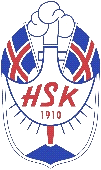 